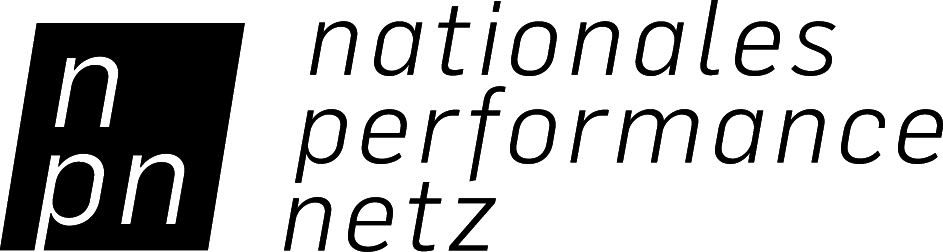 Source and disposition Statement for the Co-production Fund for Dance GRANT RECIPIENT  (= Applicant/ CO-PRODUCER 1)Name      Responsible      Address 	     Telephone      Fax      E-mail      Grant ProjectName of company/ artist      Title of the production      Date of project start      Venue and date of premiere       I/ we ensure that the information included in the source and disposition statement are in accordance with the actual costs. The expenditures were necessary. The process was completed in an economical manner. I/ we can document all of the listed costs via original receipts. The original receipts can be examined in accordance with the grant contract. I/ we request that the grant sum be transferred to the account listed above.Location      , date      Legal signature/ s:  _________________________ / _________________________ OBLIGATORY ADDENDAA signed cash-based accounting statement for the production from the beginning of rehearsals to the premiere, including a line-item listing or list of entries/ account distributions (online at: http://www.jointadventures.net/en/nationales-performance-netz/downloads.html).Copies of receipts and an overview of receipts that cover the expenditures at the level of the NPN subsidy granted per contract.Report: max. 1 DIN-A4 page.Proof of publication: 1 copy of each type of publication (program, evening program, poster, etc.).